Westlane Middle School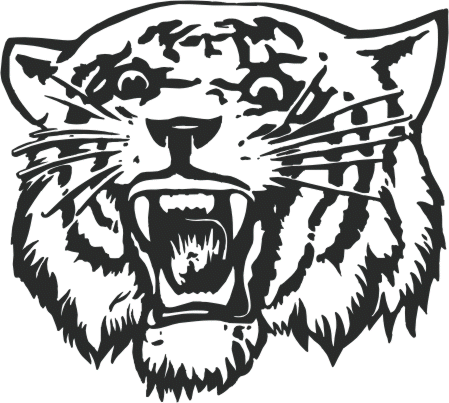  6th Grade Supply List 2016 – 20174-inch Binder with a Separate Section for Each Subject8 Subject Dividers2 Packs of Colored Pencils1 Flash Drive1 Box of Tissue (optional)Pens – blue & blackPencilsHighlighterPencil PouchScissorsPost-itsPencil Sharpener with shaving enclosure2 Packages of Loose-Leaf Paper – Wide RuleScience 1 pack of 5 tab dividersMarkersGlueEnglish 1 Composition NotebookColored Pencils3x5 NotecardsGlue StickMath 1 Composition Notebook1 Four-Function CalculatorMath X/Pre Algebra 1 Composition Notebook1 Scientific CalculatorHumanities Graph Paper - with ½ Squares1 Composition NotebookRulerPhysical Ed./Health 1 Pocket Folder no prongs1Pocket Folder with prongsWestlane PE UniformComfortable/Sturdy SneakersReading1 Two Pocket Folder no prongs